Ministerstvo zahraničních věcíČeské republikyOdbor lidských práv a transformační politikyProgram transformační spolupráce 2023TERMÍN REALIZACEREALIZÁTORSHRNUTÍ PROJEKTU (v českém a anglickém jazyce – každé max. ½ strany A4)POPIS VÝCHOZÍ SITUACE (v rozsahu max. 3 stran)Analýza problému (uveďte stručnou analýzu výchozího stavu, zdroje vstupních informací a identifikujte problém, který chcete projektem řešit)Komplementarita k aktivitám dalších donorů (uveďte aktivity ostatních donorů, které mohou mít přímý vztah k realizaci projektu, zdůvodněte jeho přidanou hodnotu)CÍLOVÉ SKUPINY (popište cílové skupiny, kterým je projekt určen – 1 strana A4).Přímé cílové skupiny Koneční příjemci projektu (širší cílová skupina)CÍLE PROJEKTU (1 strana A4)Definujte záměr a cíle projektu, uveďte objektivně ověřitelně indikátory úspěšného naplnění cíle projektu a prostředky jejich ověření.POSTUP REALIZACE PROJEKTU (3 strany A4)Popište jednotlivé výstupy projektu, včetně jejich kvantifikovaných indikátorů a způsobů jejich ověření, stručně popište jednotlivé aktivity projektu, zachovávejte přitom strukturu členění shodnou s logickým rámcem, tabulkou výstupů a aktivit a harmonogramem. V případě, že návrh navazuje na projekt realizovaný v  předchozích letech, popište, jak nový návrh rozvine výstupy z minulých let ZHODNOCENÍ RIZIK A PŘEDPOKLADŮ PROJEKTU (1 strana A4)Uveďte, jaká možná rizika ohrožují dosažení plánovaných cílů a výstupů projektu a jakým způsobem budete těmto rizikům předcházet. Zmiňte nutné předpoklady pro úspěšnou realizaci projektu.FAKTORY UDRŽITELNOSTI VÝSTUPŮ PROJEKTU (1 strana A4)Popište, jak bude zajištěna udržitelnost výsledků projektu po ukončení financování ze strany MZV ČR a jakým způsobem budou cílové skupiny na tento moment připravovány.Uveďte, jakým způsobem je v projektu zohledněno téma rovnosti žen a mužů.PUBLICITA PROJEKTU (1/2 strany A4)Uveďte, jakým způsobem zajistíte viditelnost projektu v cílové zemi i v České republice a jakým způsobem bude zajištěna viditelnost MZV ČR a Programu transformační spolupráce jako donora projektu.PERSONÁLNÍ A ORGANIZAČNÍ ZAJIŠTĚNÍ PROJEKTU (2 strany A4)Uveďte plánované složení projektového týmu (role a kvalifikační předpoklady jednotlivých jeho členů, jejich praktické zkušenosti) a dosavadní zkušenosti organizace s realizací obdobného typu projektů, představte spolupracující organizace v cílových zemích.NÁZEV PROJEKTUIDENTIFIKAČNÍ FORMULÁŘ PROJEKTU Název projektu v češtině:Název projektu v angličtině:Název projektu v češtině:Název projektu v angličtině:Číslo projektu:přiřazuje zadavatelČíslo projektu:přiřazuje zadavatelHlavní cíl projektu:stručně formulovaný hlavní cíl projektu Místo realizace projektu:země/ provincie/ okres/ lokalita, v níž je projekt realizován Místo realizace projektu:země/ provincie/ okres/ lokalita, v níž je projekt realizován Místo realizace projektu:země/ provincie/ okres/ lokalita, v níž je projekt realizován Předpokládané datum zahájení projektu:měsíc / rokPředpokládané datum ukončení projektu:měsíc / rokPředpokládané datum ukončení projektu:měsíc / rokPředpokládané datum ukončení projektu:měsíc / rokCelková výše dotace na projekt z prostředků MZV (Kč):Celková výše prostředků na projekt včetně spolufinancování (Kč):Celková výše prostředků na projekt včetně spolufinancování (Kč):Celková výše prostředků na projekt včetně spolufinancování (Kč):Výše požadované dotace na rok 2023 (Kč):Celkové náklady projektu včetně spolufinancování v roce 2023 (Kč):Celkové náklady projektu včetně spolufinancování v roce 2023 (Kč):Celkové náklady projektu včetně spolufinancování v roce 2023 (Kč):Podíl dotace ze státního rozpočtu na financování projektu v roce 2023 (v %): Podíl dotace ze státního rozpočtu na financování projektu za celou dobu realizace (Kč): Podíl dotace ze státního rozpočtu na financování projektu za celou dobu realizace (Kč): Podíl dotace ze státního rozpočtu na financování projektu za celou dobu realizace (Kč): Ostatní zdroje spolufinancování a jejich procentní podíl na financování projektu v roce 2023: (všechny zdroje spolufinancování včetně vlastních i včetně těch, které jsou zatím v jednání) Ostatní zdroje spolufinancování a jejich procentní podíl na financování projektu v roce 2023: (všechny zdroje spolufinancování včetně vlastních i včetně těch, které jsou zatím v jednání) Ostatní zdroje spolufinancování a jejich procentní podíl na financování projektu v roce 2023: (všechny zdroje spolufinancování včetně vlastních i včetně těch, které jsou zatím v jednání) Ostatní zdroje spolufinancování a jejich procentní podíl na financování projektu v roce 2023: (všechny zdroje spolufinancování včetně vlastních i včetně těch, které jsou zatím v jednání) Realizátor projektu: organizace / odpovědný řešitel (jméno, adresa, kontakty):název, typ, poštovní a webová adresa organizace; jméno a pozice odpovědného řešitele, telefon, e-mail, datová schránkaRealizátor projektu: organizace / odpovědný řešitel (jméno, adresa, kontakty):název, typ, poštovní a webová adresa organizace; jméno a pozice odpovědného řešitele, telefon, e-mail, datová schránkaRealizátor projektu: organizace / odpovědný řešitel (jméno, adresa, kontakty):název, typ, poštovní a webová adresa organizace; jméno a pozice odpovědného řešitele, telefon, e-mail, datová schránkaRealizátor projektu: organizace / odpovědný řešitel (jméno, adresa, kontakty):název, typ, poštovní a webová adresa organizace; jméno a pozice odpovědného řešitele, telefon, e-mail, datová schránkaPartnerské instituce podílející se na projektu (adresa, kontakty):název, typ, poštovní a webová adresa organizace; stručná charakteristika činnosti, kontaktní osoba, telefon, fax, e-mailPartnerské instituce podílející se na projektu (adresa, kontakty):název, typ, poštovní a webová adresa organizace; stručná charakteristika činnosti, kontaktní osoba, telefon, fax, e-mailPartnerské instituce podílející se na projektu (adresa, kontakty):název, typ, poštovní a webová adresa organizace; stručná charakteristika činnosti, kontaktní osoba, telefon, fax, e-mailPartnerské instituce podílející se na projektu (adresa, kontakty):název, typ, poštovní a webová adresa organizace; stručná charakteristika činnosti, kontaktní osoba, telefon, fax, e-mailMísto, datum, jméno a podpis zpracovatele projektu:Místo, datum, jméno a podpis zpracovatele projektu:Místo, datum, jméno a podpis zpracovatele projektu:Místo, datum, jméno a podpis zpracovatele projektu:POPIS PROJEKTUPOPIS PROJEKTUPOPIS PROJEKTUPOPIS PROJEKTU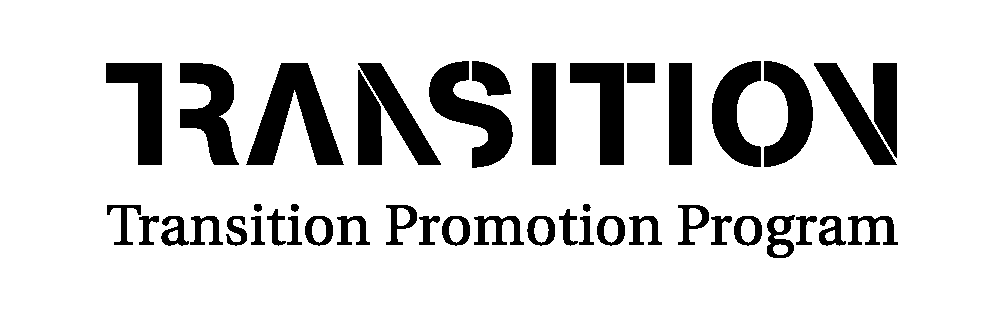 